                                                                                   Zondagavond  6  september  2020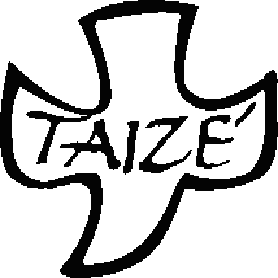                          AVONDGEBED                                         OP DE WIJZE VAN TAIZÉ                  Een klein uurtje van rust, muziek, stilte, luisteren                    in de Protestantse Zionskerk te Oostkapelle---------------------------------------------------------------------------------------------------------------------------Er wordt niet hardop gezongen, enkel geluisterd. Hou rekening met de 1 ½ meter. Dank voor uw begrip en medeverantwoordelijkheid.Vanaf 18.45 uur stil luisteren naar muziek van de nieuwste Taizé-CD in het Nederlands: ‘Adem in ons’. We gaan zitten, 1 ½ meter uit elkaar en we komen tot rust. Welkom door ouderling van dienst Ron WaverijnInleiding door ds. Flip BeukenhorstWe luisteren naar het Taizé-lied: ‘Misericordias Domini, in aeternum cantabo’ =  ‘Van uw barmhartigheid en uw trouw, zal ik altijd zingen, Heer’ (Psalm 89, 2)Korte meditatie over het Taizé-glasraam met Abraham en IzaäkWe luisteren naar het Taizé-lied: ‘Zing voor de Heer, halleluja’ (met enkele solo’s) Bijbellezing door de ouderling van dienst:  Psalm 98, 1 t/m 9  (NBV)Een psalm. Zing voor de HEER een nieuw lied: wonderen heeft hij verricht. Zijn rechterhand heeft overwonnen, zijn heilige arm heeft redding gebracht. De HEER heeft zijn overwinning bekendgemaakt, voor de ogen van de volken zijn gerechtigheid onthuld. Hij heeft gedacht aan zijn liefde en trouw voor het volk van Israël. De einden der aarde hebben het gezien: de overwinning van onze God. Juich de HEER toe, heel de aarde, juich en jubel, zing het uit. Zing voor de HEER bij de lier, laat bij de lier uw lied weerklinken. Blaas op de ramshoorn en de trompetten, juich als de HEER, uw koning, verschijnt. Laat bruisen de zee en alles wat daar leeft, laat juichen de wereld met haar bewoners. Laten de rivieren in de handen klappen en samen met de bergen jubelen voor de HEER, want hij is in aantocht als rechter van de aarde. Rechtvaardig zal hij de wereld berechten, de volken oordelen naar recht en wet.We luisteren verder naar het Taizé-lied: ‘Zing voor de Heer, halleluja’Bijbellezing door de ouderling van dienst:  Genesis 21, vers 1 t/m 8  (NBV)                                         ‘De HEER zag om naar Sara zoals hij had beloofd, hij gaf haar wat hij had toegezegd: Sara werd zwanger en baarde Abraham op zijn oude dag een zoon, op de vastgestelde tijd, die God hem had genoemd. Abraham noemde de zoon die hij gekregen had en die Sara hem gebaard had, Isaak, en hij besneed Isaak toen deze acht dagen oud was, zoals God hem had opgedragen. Abraham was honderd jaar toen zijn zoon Isaak werd geboren. ‘God maakt dat ik kan lachen,’ zei Sara, ‘en iedereen die dit hoort zal met -2-mij mee lachen. Wie had Abraham durven voorspellen dat ik ooit een kind de borst zou geven? En toch heb ik hem op zijn oude dag nog een zoon gebaard!’ Het kind groeide voorspoedig op, en toen de dag gekomen was dat het van de borst werd genomen, gaf Abraham een groot feest.’We luisteren naar het Taizé-lied: ‘Zing voor God een loflied, o, zing voor God een loeflied, o, want zijn liefde is voor eeuwig, halleluja, halleluja!’Kernzin uit de Bijbellezing om de stilte mee in te gaan, een tekst om in stilte over na te denken en te bidden:     ‘God maakt dat ik kan lachen’Stilte   (7 minuten) De stilte wordt afgesloten met een te luisteren ‘Kyrie, kyrie eleison, kyrie, kyrie, eleison’ uit Taizé en aansluitend een aantal voorbeden  (telkens besloten met een ‘Kyrie’)Door de predikant gebeden ‘Onze Vader’ We luisteren naar het Taizé-lied: ‘Adem in ons, heilige Geest’ Heenzending en zegenWe luisteren naar het Taizé-lied: ‘G’ We zingen nogmaals het Taizé-lied: ‘God is vol liefde. Durf voor die liefde alles te geven. God is vol liefde. Geef je zonder angst!’. Tijdens het laatste lied kun je opstaan en de kerk verlaten. Maar let svp telkens op de 1 ½ meter afstand. Dank voor uw begrip en medeverantwoordelijkheid.Twee collecten bij de uitgang voor:        1.Kerkrentmeesterschap PG Oostkapelle en 2.Werelddiaconaat (Kerk in Actie)Het volgende avondgebed in Oostkapelle op de wijze van Taizé wordt in de protestantse Dorpskerk (Waterstraat 2) gehouden  op zondagavond 15 november 2020